<please update the bottom message to reflect who you are sending to. If they are already an IFMA member, but not a member of the council, then you would remove “IFMA Member and” from this message>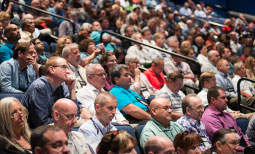 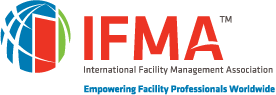 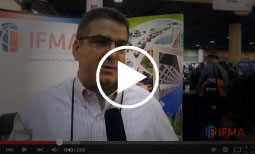 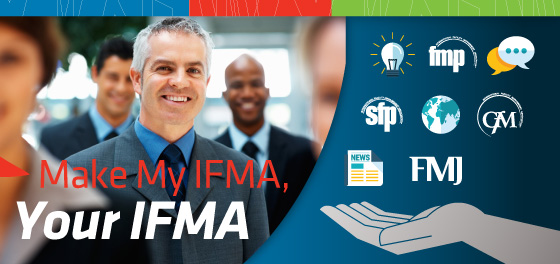 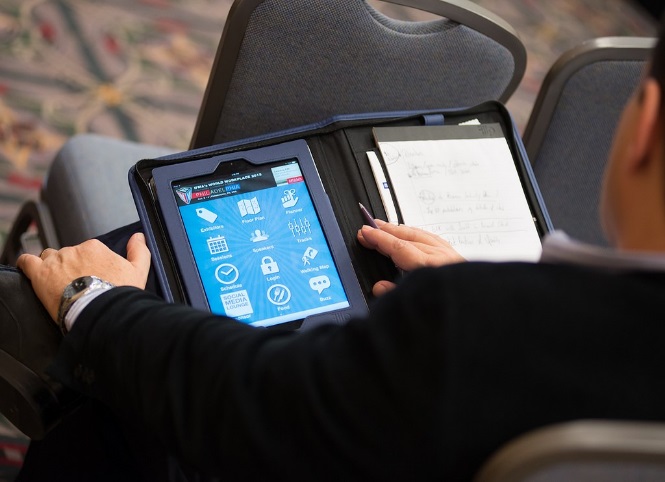 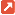 